中国风景园林学会2018年会交通信息贵阳国际生态会议中心火车站、飞机场分布图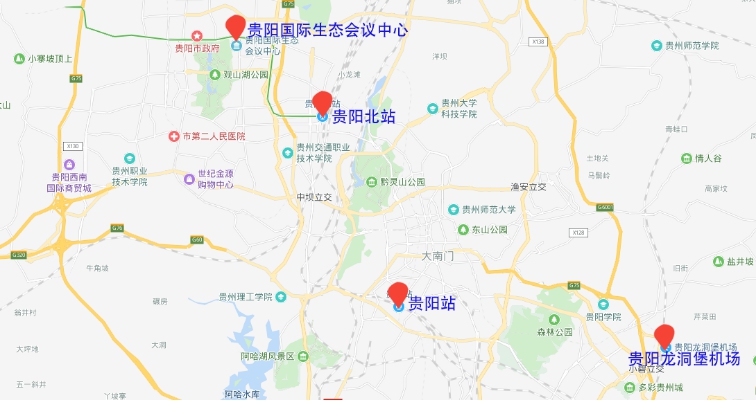 出发地交通工具距离用时终点贵阳龙洞堡机场机场巴士约27公里约1小时10分国际生态会议中心贵阳龙洞堡机场出租车约26公里约44分国际生态会议中心贵阳站公交60路石标路站下，步行1.1公里约1小时40分国际生态会议中心贵阳站出租车约16公里约40分国际生态会议中心贵阳北站地铁1号线国际生态会议中心站C口出，步行1公里约27分国际生态会议中心贵阳北站地铁1号线国际生态会议中心站C口出，步行1公里约27分国际生态会议中心贵阳北站出租车约8.4公里约18分国际生态会议中心